Recipe: Black Bean & Corn Quesadilla	 	   	  Name: _______________Servings: ______________    Oven temp: __n/a_ FIngredients:______		Flour tortillas______		Red Onion, diced______		Red Pepper, diced______		Yellow Pepper, diced______		Garlic clove, minced______ mL 		Black Beans, Rinsed______mL		Corn______mL		Oil______mL		Cilantro, diced______mL		Cheese, grated______mL		MargarineInstructions: In a frying pan, ______ onion, garlic, corn and peppers in oil on medium-low heat.Remove sautéed vegetables and mix in small bowl with _____________, and _________Heat frying pan over medium heat.  Place 5 mL margarine in pan to melt.Place tortilla in pan. On ______________ of the tortilla: sprinkle ______________, half of the bean mixture, and then top with another __________________________. Carefully fold the tortilla in half.Cook quesadilla on ________________________ heat until light golden brown and half of the cheese is melted. Flip the tortilla carefully and cook until rest of the cheese is melted and quesadilla is light golden brown on both sidesRemove and ___________ before cutting into wedges. Repeat with the second After the Lab Reflection Tray Equipment					  Person A:  _____________________________		Person B: ___________________________________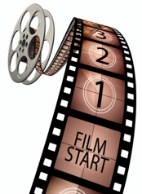 What are pulses?Name 2 foods made with pulsesName 3 countries where pulses have been a staple food for many generations.Why are pulses grown around the world by farmers?Where are pulses grown in Canada?How does sharing field space with pulses affect other crops?Pulses belong to the _________________ food group because they are high in protein. These nutrient dense superfoods also provide the body with nutrients such as ____________________________________________________________________________________________________________ Why are pulses considered heart healthy?Explain how pulses help promote food security for the world.What responsibilities did you take on in order to finish this lab?How could you improve your participation with your group?